How to use this schedule	3Same-day services in a stand-alone day surgery facility	4Accommodation	4Theatre fee bands	4Psychiatric hospital services	5Emergency admission of workers to a psychiatric facility	5Inpatient services	5Drug and alcohol programs - inpatient	5Same-day services	5Rehabilitation hospital services	6Rehabilitation orthopaedic program for inpatients	6Rehabilitation trauma program for inpatients	6Other hospital services	7Inpatient pain assessment/management	7Outpatient service – pain pumps	7Prostheses	7Interpretations	8Inpatient services – Diagnosis Related Groups version 7	11General information	33Account and invoicing standards	33GST	33Changes to provider details	33Where payment is outstanding	33Useful contacts	34Claims agents	34ReturnToWorkSA EnABLE Unit	34Self-insured employers	34How to use this scheduleThis schedule contains information on services and fees that apply to private hospitals that provide services to South Australian workers who are managed under the Return to Work scheme.This publication is based on the schedule published in the South Australian Government Gazette. Gazetted fees are the maximum fees chargeable, excluding GST. Where applicable, GST can be applied over and above the gazetted fee. All services and fees in this schedule are effective 01 July 2024.Invoicing and service provision is actively monitored to ensure services are billed in accordance with this fee schedule and that services are reasonable for the work injury and payable under the Return to Work Act 2014, (the Act).This schedule contains the following:Stand-alone day surgery facility servicesPsychiatric servicesRehabilitation servicesOther hospital servicesInterpretationsIn-patient services - Diagnosis related groups (DRGs)General information (including invoicing standards and useful contacts)For copies of this document visit our website at www.rtwsa.com.The gazetted version can be downloaded from the South Australian Government Gazette website at www.governmentgazette.sa.gov.auIf you have any questions, please contact ReturnToWorkSA on 13 18 55.Same-day services in a stand-alone day surgery facility
Stand-alone day surgery facilities will be paid using the same-day services tables.AccommodationTheatre fee bands
Services in this section will be determined in accordance with the Group Accommodation and Theatre Banding Schedule produced by the Commonwealth Department of Veterans’ Affairs, current at time of service.Where more than one service is provided in a single theatre session, the theatre charge is –the service with the highest theatre charge plus50% of the service with the next highest theatre charge plus30% of each of the other services provided.Psychiatric hospital servicesEmergency admission of workers to a psychiatric facilityThe claims manager must approve admission of a worker to a hospital when a medical practitioner believes that a worker is at risk of harming themselves or others.Where the psychiatric facility cannot obtain approval from the claims manager (e.g. the incident occurs after business hours) the facility must admit the person immediately. If this occurs the admitting psychiatric facility is required to advise the claims manager of the admission within two business days.Private rooms are allocated on the basis of clinical need and the cost of such rooms is included in the charges set out below. Where a worker requests a private room, ReturnToWorkSA will not be responsible for or accept any additional fee or surcharge.  Inpatient services  Drug and alcohol programs - inpatient
Note: This program provides specialised treatment and care for patients with alcohol or drug dependencies (including analgesics/narcotics/opiates and Benzodiazepine). The program is managed by a multi-disciplinary team including a medical director and consultant psychiatrists. Where required, the program involves a medically controlled, safe withdrawal of drugs or alcohol.  Same-day services
Note: A day program is usually available to provide ongoing support and care to patients after discharge from treatment as inpatients. It is managed by a multi-disciplinary team of health-care professionals, and is tailored to the individual needs of the patient. It can include specialised therapy modules including cognitive behavioural therapy, relaxation, assertiveness skills and anxiety management.Outreach is treatment or care provided by the hospital to a non-admitted patient at a location outside the hospital premises (being treatment or care provided as a direct substitute for treatment or care that would normally be provided on the hospital premises).Please note, for billing purposes, the ‘O’ in item numbers for same-day services is an alphabetical letter not the number zero.Rehabilitation hospital servicesPrivate rooms are allocated on the basis of clinical need and the cost of such rooms is included in the charges set out below. Where a patient requests a private room, ReturnToWorkSA will not be responsible for or accept any additional fee or surcharge.Rehabilitation orthopaedic program for inpatients
Note: Orthopaedic programs involve referral and assessment by the rehabilitation coordinator of the program. They are defined programs with intense service provision. Rapid improvement is expected and there are specific outcome goals. The program includes physiotherapy, aquatic therapy, occupational therapy, case conferences and discharge planning.Rehabilitation trauma program for inpatients
Note: Trauma programs involve referral and assessment by the rehabilitation coordinator of the program. They are defined programs with intense service provision. Rapid improvement is expected and there are specific outcome goals. The program includes physiotherapy, aquatic therapy, occupational therapy, speech therapy, case conferences and discharge planning.Other hospital services  Inpatient pain assessment/managementPrivate rooms are allocated on the basis of clinical need and the cost of such rooms is included in the charges set out below. Where a patient requests a private room, ReturnToWorkSA will not be responsible for or accept any additional fee or surcharge.Outpatient service – pain pumpsProsthesesInterpretationsAcute patient means an admitted patient to an acute care facility -where a patient stays for the first 35 days of continuous hospitalisation, orwhere a patient who has been in continuous hospital care for more than 35 days where an Acute Care Certificate (Form 918 from the Commonwealth Department of Health and Aged Care), or an equivalent form devised by the hospital, has been completed and signed by a medical practitioner indicating the patient is to remain as an acute care patient for a specified period.Admission means the formal administrative process of a private hospital or day surgery facility by which the hospital or facility commences the provision of treatment, care, accommodation and other services to a patient.Admitted in relation to a patient in a private hospital or day surgery facility, means that the patient has undergone the formal admission process of the hospital or facility and has not been discharged.AR-DRG means Australian Refined Diagnosis Related Group and is referred to as DRG in this schedule.AR-DRG reference numbers, descriptions and abbreviations. For the purposes of this Schedule –AR-DRG reference numbers or descriptions are as set out in the Manual andTerms and abbreviations used in AR-DRG descriptions have the meanings given by the Manual.Criteria for admissionFor the purposes of this schedule, a patient qualifies for admission to a private hospital or day surgery facility if he or she satisfies one of the following criteria:The patient is to receive Day Only Band 1, 2, 3 and 4 services (excluding uncertified Type C professional attention procedures) as specified in the Day Only Procedures Manual.The patient is to receive a Type C professional attention procedure as specified in the Day Only Procedures Manual and there is an accompanying certification by a medical practitioner that an admission is necessary on the grounds of the medical condition of the patient or other special circumstances relating to the patient.The patient, following a clinical decision, is expected to require overnight treatment for a minimum of one night.The patient is to receive a Type B professional attention procedure as specified in the Day Only Procedures Manual and there is an accompanying certification by a medical practitioner that an overnight admission is necessary on the grounds of the medical condition of the patient or other special circumstances relating to the patient.Day means a calendar day.Day Only Procedures Manual means the Day Only Procedures Manual published by the Commonwealth Department of Health and Aged Care, as in force at time of service.Day surgery facility means a facility (other than a private hospital or facility of a private hospital) designed for the provision of medical, surgical or related treatment or care on a same day basis that is declared by ReturnToWorkSA by notice in the Gazette to be a day surgery facility for the purposes of this schedule.Discharge means the formal administrative process of a private hospital or day surgery facility by which the hospital or facility ceases the provision of treatment, care, accommodation and other services to a patient.Discharged in relation to a person who has been a patient in a private hospital or day surgery facility, means that the person has undergone the formal discharge process of the hospital or facility.Episodes of care, for the purposes of this schedule, includes (where applicable) the cost of the following:accommodationintensive care unittheatrecommon use theatre itemspharmaceutical items directly related to the condition being treatedtelevisionnewspaperslocal telephone callsall hotel services (e.g. meals etc.)consumable items.Episodes of care, for the purposes of this schedule, do not include the following costs:the cost of prosthesesthe cost of substituted high cost single use items not commonly used in Australian clinical practice for delivery of the service where the substitution for the usual item can be demonstrated to have been necessary for the treatment of the patientthe cost of allied health treatment (such as physiotherapy, dietetics, podiatry, psychology, social work, speech pathology etc.)the cost of pharmaceutical items provided on discharge of a patientthe cost of pharmaceutical items required for a patient for maintenance of an unrelated conditionthe cost of splints and braces required for the discharge of a patienttransfer costsboarder fees.Inlier patient means an admitted patient whose length of stay in a private hospital for a service identified, Inpatient services – Diagnosis Related Groups falls within the range of the upper trim point days and the lower trim point days (inclusive) specified in Inpatient services - Diagnosis Related Groups corresponding to that service.Inpatient in relation to a private hospital means an admitted patient who, following a clinical decision, requires or is expected to require overnight treatment for a minimum of one night.Length of stay (LOS), in relation to an admitted patient in a private hospital, means the number of days between the day of admission of the patient to the hospital and the day of discharge of the patient from the hospital –counting the day of admission as one day, andexcluding the day of discharge (unless it is also the day of admission).Long-stay outlier patient means an admitted patient whose length of stay in a private hospital for a service identified in Inpatient services – Diagnosis Related Groups, is greater than the upper trim point specified in column 4 of the table corresponding to that service.Long-stay outlier fee calculationThe upper trim point is set as the average LOS x 2. The outlier payments will commence the next day after the upper trim point.Fee for long-stay outlier patients is calculated as follows:Maximum fee = (schedule fee) + (rate per day x (LOS – upper trim point))Manual means the Australian Refined Diagnosis Related Groups, Version 7.0 (as amended), produced by the Commonwealth Department of Health and Aged Care.Same day in relation to a service, means a service that is provided on a single calendar day.Same day patients means an admitted patient to a registered stand-alone day surgery facility only.Fees for same day patients in a registered day facility are calculated as follows:Maximum fee = Theatre fee plus same day accommodation fee as per this Schedule.Short-stay outlier patient means an admitted patient whose length of stay in a private hospital for a service identified in Inpatient services – Diagnosis Related Groups for which the lower trim point days specified in column 5 of the table corresponding to that service, is less than that lower trim point but greater than zero.Short-stay outlier fee calculationThe lower trim point is set as the average LOS divided by 3.The accommodation payment will be paid at the per day rate for each occupied bed per day when the LOS is less than the lower trim point. ICU fees are included in the per day accommodation rate.Fee for short-stay outlier patients is calculated as follows:Maximum fee = Rate per day x LOSTransfersWhere the patient is transferred from the private hospital to another hospital, the maximum charge for the service provided by the transferring hospital is 80% of the maximum charge. The receiving hospital subject to admission criteria will be paid as a new episode of care.Transitional arrangements – where treatment commenced before 01 July 2024 and continues beyond that date, the discharge date is used for billing purposes.Inpatient services – Diagnosis Related Groups version 7Private rooms are allocated on the basis of clinical need and the cost of such rooms is included in the charges set out below. Where a patient requests a private room, ReturnToWorkSA will not be responsible for or accept any additional fee or surcharge.Registered hospitals will be paid on a DRG basis – please refer to Interpretation section.General informationAccount and invoicing standardsAll amounts listed in this booklet are exclusive of GST. If applicable, ReturnToWorkSA will pay to the provider an amount on account of the provider’s GST liability in addition to the GST exclusive fee. Suppliers should provide ReturnToWorkSA with a tax invoice where the amounts are subject to GST.For all invoices, whether a tax invoice or not, the following information should be provided:hospital name and address, provider details – name, Medicare provider number (if applicable) and/or ReturnToWorkSA provider number (if known)invoice number and invoice dateAustralian Business Number (ABN)worker’s surname and given name(s)claim number (if known)brief description of the injury to which the services relateemployer name (if known)each service itemised separately in accordance with this fee schedule including:date of service and commencement timeservice item number and service descriptioncharge for the service in accordance with this fee scheduletotal charge for invoiced items plus any GST that may be applicable.bank account details for electronic funds transfer (EFT).Invoices that do not meet these standards may be returned to the provider for amendment.Invoices are to be submitted within four weeks of service. Invoices received more than six months after date of service may not be paid unless in exceptional circumstances. ReturnToWorkSA or their claims agents are unable to pay on ‘account rendered’ or statement invoices. Payment will be made, where appropriate, on an original invoice or duplicate/copy of the original. Payment for services, including reports, will not be made in advance.GSTFor all GST-related queries, please contact the Australian Taxation Office or your tax advisor.Changes to provider detailsFor changes to provider details, such as ABN, change of address or electronic funds transfer details, please complete the Provider registration form available on our website. Once completed email to prov.main@rtwsa.com.   For any queries relating to this form, please contact ReturnToWorkSA on 13 18 55. Where payment is outstandingPlease contact the claims agent, ReturnToWorkSA’s EnABLE Unit or self-insured employer if the claim has been accepted and the payment is outstanding. If the claim has not been accepted, responsibility for payment of accounts rests with the worker.Submitting an invoice How can I submit an invoice? Invoices sent via email is the preferred option in any of the following formats: Word, PDF and image files. Please email your invoice to the relevant address below: EML: 							accounts@eml.rtwsa.comGallagher Bassett:	 	invoices@gb.rtwsa.comEnAble: 						EnAble@rtwsa.com What are our payment terms?The Return to Work scheme has 30 day payment terms, which is mandated and cannot be amended. Please do not send multiple copies of the original invoice if your payment terms are less than 30 days. Useful contactsClaims agentsAll work injury claims (that are not self-insured or a severe traumatic injury) are managed by EML or Gallagher Bassett. To identify which claims agent is managing a worker’s claim, refer to the ‘Claims agent lookup’ function on our website at www.rtwsa.com.EMLPhone: 	(08) 8127 1100 or free call 1300 365 105
Fax: 	(08) 8127 1200Postal address: 	GPO Box 2575, Adelaide SA 5001Online:	www.eml.com.au Gallagher Bassett Services Pty LtdPhone: 	(08) 8177 8450 or free call 1800 664 079 
Fax: 	(08) 8177 8451Postal address:	GPO Box 1772, Adelaide SA 5001Online:	www.gallagherbassett.com.au
ReturnToWorkSA EnABLE UnitFor claims relating to severe traumatic injuries, please contact this unit directly.Phone: 	13 18 55Postal address:	GPO Box 2668, Adelaide SA 5001Self-insured employersFor matters relating to self-insured claims, please contact the employer directly.
This page has been left blank intentionally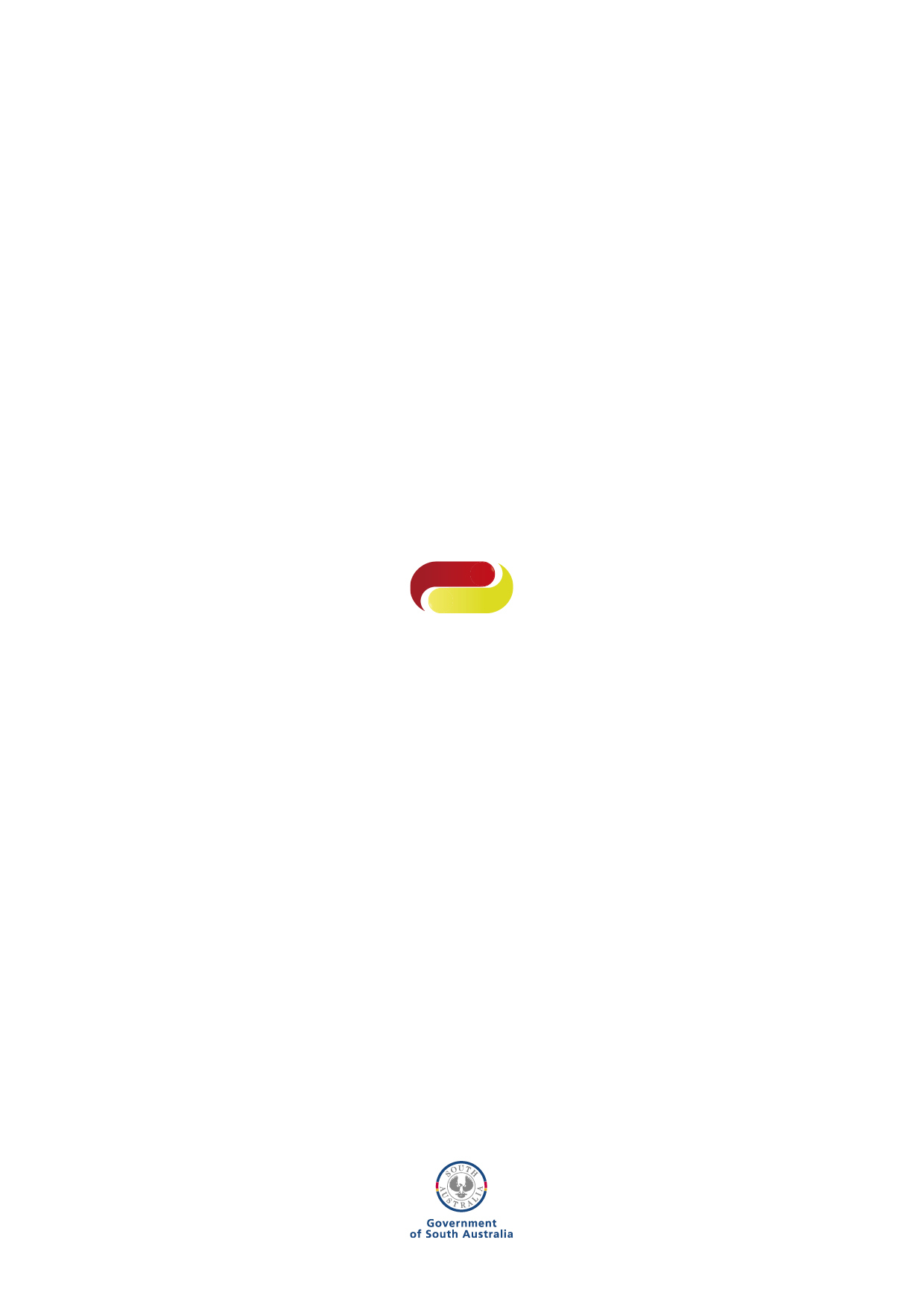 Item no.Service descriptionMax fee (ex GST)PR410Band 1: including gastrointestinal endoscopy, some minor surgical and non-surgical procedures not normally requiring anaesthetic.$455.00PR420Band 2: including procedures other than Band 1 performed under local anaesthetic with no sedation. Theatre time less than 1 hour.$541.50PR430Band 3: including procedures other than Band 1 performed under a general or regional anaesthesia or intravenous sedation. Theatre time less than 1 hour.$632.50PR440Band 4: including procedures other than Band 1 performed under general or regional anaesthesia or intravenous sedation. Theatre time 1 hour or more.$670.60Item no.Service descriptionMax fee (ex GST)PRT1A1A$261.20PRT011$522.50PRT022$666.80PRT033$927.20PRT044$1341.20PRT055$1721.10PRT066$2266.40PRT077$3100.50PRT088$3309.20PRT9A9A$3848.80PRT099$4414.60PRT1010$5779.00PRT1111$8200.70PRT1212$8805.10PRT1313$8326.20PRT50Dental minor$493.90PRT55Dental major$890.90Item no.Service descriptionMax fee (ex GST)Max fee (ex GST)PR800Length of stay 1 or more days but not more than 14 days$873.50per dayPR80315 or more days$672.20per dayPR822Electro-convulsive therapy (ECT)$373.80per dayPR850Private room allocated on the basis of clinical need	Extra $21.80per dayItem no.Service descriptionMax fee (ex GST)Max fee (ex GST)PR990Length of stay 1 or more days but not more than 10 days$990.20per dayPR99111 or more days	$724.80per dayItem no.Service descriptionMax fee (ex GST)PRO81Group session$119.10PRO82ECT day program$620.80PRO83Half-day program$317.90PRO84Day program$503.00PRO95Outreach$287.10Item no.Service descriptionMax fee (ex GST)Max fee (ex GST)PR600Length of stay 1 or more days but not more than 16 days$910.40per dayPR60517 or more days$763.40per dayItem no.Service descriptionMax fee (ex GST)Max fee (ex GST)PR610Length of stay 1 or more days but not more than 20 days$1085.60per dayPR61521 or more days$980.10per dayItem no.Service descriptionMax fee (ex GST)Max fee (ex GST)PR700Length of stay 1 or more days but not more than 7 days$798.90per dayPR7058 or more days but not more than 14 days$750.60per dayPR71015 or more days$487.90per dayItem no.Service descriptionMax fee (ex GST)PR720Implanted infusion pump, refilling of reservoir, with a therapeutic agent or agents, for infusion to the subarachnoid or epidural space, with or without re-programming of a programmable pump, for the management of chronic intractable pain for a non-admitted patient.$277.30Item no.Service descriptionMax fee (ex GST)CUR04Prostheses will be paid in accordance with the Prostheses List produced by the Department of Health and Ageing.DFItem no.DescriptionMax fee 
(ex GST)Lower trim point daysUpper trim point daysMax per day rate (ex GST)801AOR procedures unrelated to principal diagnosis w catastrophic cc$22,171.70735$1,043.80801BOR procedures unrelated to principal diagnosis w severe or modera$9,690.00215$1,140.50801COR procedures unrelated to principal diagnosis w/o cc$3,894.5004$1,400.00960ZUngroupable$344.8005$111.00961ZUnacceptable principal diagnosis$893.2004$337.40A06ATracheostomy w ventilation >=96hrs w catastrophic cc$127,147.101735$1,400.00A06BVentilation >=96hrs and OR procedure (w/o tracheostomy or w/o cat$75,807.801135$1,400.00A06CTracheostomy w/o ventilation >=96hrs, or ventilation >=96hrs w/o$40,642.60635$1,400.00A08AAutologous bone marrow transplant w catastrophic cc$30,865.40835$1,196.50A08BAutologous bone marrow transplant w/o catastrophic cc$15,952.00426$1,221.70A11BInsertion of implantable spinal infusion device w/o catastrophic$6,611.3019$1,400.00A12ZInsertion of neurostimulator device$5,816.9005$1,400.00A40BEcmo w/o Tracheostomy$37,575.40320$1,400.00B01AVentricular shunt revision w catastrophic or severe cc$12,266.60319$1,193.70B01BVentricular shunt revision w/o catastrophic or severe cc$8,301.3019$1,400.00B02ACranial procs w cerebral haemorrhage w cat cc$48,704.20935$1,400.00B02BCranial procs w/o cerebral haem w cat cc or (w cerebral haem w se$27,717.70635$1,400.00B02CCranial procs w/o cerebral haem w sev cc or w/o cat/sev cc$16,020.30213$1,400.00B03ASpinal procedures w catastrophic or severe cc$15,812.40317$1,400.00B03BSpinal procedures w/o catastrophic or severe cc$8,921.4016$1,400.00B04AExtracranial vascular procedures w catastrophic cc$19,893.10529$1,286.10B04BExtracranial vascular procedures w/o catastrophic cc$9,773.3017$1,400.00B05ZCarpal Tunnel Release$1,503.1004$1,034.90B06AProcs for cerebral palsy, muscular dystrophy, neuropathy w cat or$11,988.10424$912.20B06BProcs for cerebral palsy, muscular dystrophy, neuropathy w/o cat$3,849.4004$1,400.00B06CProcs for cerebral palsy, muscular dystrophy, neuropathy, sameday$1,958.6011$1,105.10B07ACranial or peripheral nerve and other nervous system procedures w$11,047.70425$815.60B07BCranial or peripheral nerve and other nervous system procedures w$3,169.8004$1,400.00B40ZPlasmapheresis W Neurological Disease, Sameday$565.4011$562.50B41ZTelemetric EEG monitoring$2,791.8017$872.10B42ANervous System Disorders W Ventilator Support W Catastrophic CC$22,671.90422$1,400.00B42BNervous System Disorders W Ventilator Support w/o Catastrophic CC$12,538.90315$1,400.00B60AAcute paraplegia/quadriplegia w or w/o OR procs w catastrophic cc$37,513.401035$1,172.80B60BAcute paraplegia/quadriplegia w or w/o OR procs w/o catastrophic$1,626.4005$650.60B61ASpinal cord conditions w or w/o OR procedures w catastrophic or s$12,983.40427$892.40B61BSpinal cord conditions w or w/o OR procedures w/o catastrophic or$5,557.8018$1,105.40B63ZDementia and other chronic disturbances of cerebral function$8,408.30424$724.00B64ADelirium w catastrophic cc$12,670.70532$799.10B64BDelirium w/o catastrophic cc$6,183.30215$833.10B65ACerebral palsy$6,801.10321$652.60B65BCerebral palsy, sameday$436.9011$370.00B66ANervous system neoplasms w radiotherapy$11,796.70532$745.80B66BNervous system neoplasms w/o radiotherapy w catastrophic or sever$9,229.80424$780.80B66CNervous system neoplasms w/o radiotherapy w/o catastrophic or sev$3,753.70211$715.40B67ADegenerative nervous system disorders w catastrophic or severe cc$13,635.60634$819.30B67BDegenerative nervous system disorders w/o catastrophic or severe$7,323.50318$809.50B67CDegenerative nervous system disorders, sameday$409.7011$407.40B68AMultiple sclerosis and cerebellar ataxia w cc$6,659.60318$769.90B68BMultiple sclerosis and cerebellar ataxia w/o cc$729.8004$606.20B69ATIA and precerebral occlusion w catastrophic or severe cc$6,333.00215$886.80B69BTIA and precerebral occlusion w/o catastrophic or severe cc$2,653.2006$923.90B70AStroke & other cerebrovascular disorders w catastrophic cc$14,130.50635$791.90B70BStroke & other cerebrovascular disorders w severe cc$5,316.50214$804.20B70CStroke & other cerebrovascular disorders w/o catastrophic or seve$2,457.0017$755.20B70DStroke & other cerebrovascular disorders, died/trans acute facili$2,060.8004$1,014.10B71ACranial and peripheral nerve disorders w cc$9,661.20424$826.30B71BCranial and peripheral nerve disorders w/o cc$5,106.00212$863.60B71CCranial and peripheral nerve disorders, sameday$607.6011$532.30B72ANervous system infection except viral meningitis w catastrophic o$10,591.30529$731.00B72BNervous system infection except viral meningitis w/o catastrophic$2,531.6016$833.70B73ZViral Meningitis$4,351.00210$943.80B74ANontraumatic stupor and coma w catastrophic or severe cc$6,697.60317$815.50B74BNontraumatic stupor and coma w/o catastrophic or severe cc$1,828.2004$903.30B75ZFebrile Convulsions$1,368.5004$1,368.50B76ASeizures w catastrophic or severe cc$9,355.50423$839.80B76BSeizures w/o catastrophic or severe cc$3,852.9018$982.70B76CSeizures, sameday$501.6011$487.00B77ZHeadache$2,837.1006$871.90B78AIntracranial injuries w catastrophic or severe cc$16,394.90635$940.10B78BIntracranial injuries w/o catastrophic or severe cc$4,489.20212$801.30B78CIntracranial injuries, died or transferred to acute facility <5 d$2,874.3005$1,297.50B79ASkull Fractures W Catastrophic or Severe CC$16,132.40635$912.60B79BSkull fractures w/o catastrophic or severe cc$6,085.80212$1,043.20B80AOther head injuries w catastrophic or severe cc$9,566.00423$831.20B80BOther head injuries w/o catastrophic or severe cc$3,001.2018$828.40B81AOther disorders of the nervous system w catastrophic or severe cc$8,581.70422$792.40B81BOther disorders of the nervous system w/o catastrophic or severe$2,281.5017$728.80B82BChronic and unspec para/quadriplegia w or w/o OR proc w catastrop$25,544.201035$827.80B82CChronic and unspec para/quadriplegia w or w/o OR proc w/o catastr$5,340.10211$913.80C01ZProcedures for penetrating eye injury$2,730.1004$1,400.00C02ZEnucleations and orbital procedures$3,219.6004$1,400.00C03ZRetinal Procedures$1,381.9004$763.60C04ZMajor corneal, scleral and conjunctival procedures$2,760.4004$1,400.00C05ZDacryocystorhinostomy$2,608.2004$1,400.00C10ZStrabismus Procedures$1,824.0004$1,046.30C11ZEyelid Procedures$2,024.6004$1,094.50C12ZOther corneal, scleral and conjunctival procedures$1,489.5004$914.40C13ZLacrimal Procedures$1,227.3004$730.60C14ZOther Eye Procedures$1,308.0004$733.20C15ZGlaucoma and complex cataract procedures$2,180.9004$1,124.00C16ZLens procedures$1,853.9004$1,400.00C60AAcute and major eye infections w cc$7,053.40318$770.60C60BAcute and major eye infections w/o cc$5,029.40210$1,046.90C61ANeurological and vascular disorders of the eye w cc$4,321.20210$865.10C61BNeurological and vascular disorders of the eye w/o cc$2,445.9006$885.40C62AHyphaema and medically managed trauma to the eye, w cc$5,037.60214$738.80C62BHyphaema and medically managed trauma to the eye w/o cc$2,568.6016$822.80C63AOther disorders of the eye w cc$2,824.7018$735.90C63BOther disorders of the eye w/o cc$998.9004$596.70D01ZCochlear Implant$7,095.0004$1,400.00D02AHead and neck procedures w microvascular tissue transfer or w cat$14,521.50215$1,400.00D02BHead and neck procedures w malignancy or w mod cc$6,985.1005$1,400.00D02CHead and neck procedures w/o malignancy w/o cc$4,042.0004$1,400.00D03ZSurgical repair for cleft lip and palate disorders$3,978.1004$1,400.00D04ZMaxillo surgery$3,369.5004$1,400.00D05ZParotid gland procedures$6,045.8004$1,400.00D06ZSinus and complex middle ear procedures$3,329.3004$1,400.00D10ZNasal procedures$2,785.7004$1,400.00D11ZTonsillectomy and/or adenoidectomy$1,980.3004$1,400.00D12AOther ear, nose, mouth and throat procedures w cc$3,819.5006$1,134.30D12BOther ear, nose, mouth and throat procedures w/o cc$2,154.6004$1,182.20D13ZMyringotomy w tube insertion$1,339.1004$901.10D14AMouth and salivary gland procedures w cc$2,466.3004$1,228.30D14BMouth and salivary gland procedures w/o cc$1,685.3004$1,145.60D15ZMastoid procedures$5,268.7004$1,400.00D40ZDental extractions and restorations$1,229.5004$1,068.80D60AEar, nose, mouth and throat malignancy w catastrophic or severe c$10,955.10528$796.80D60BEar, nose, mouth and throat malignancy w/o catastrophic or severe$4,065.20211$720.30D60CEar, nose, mouth and throat malignancy, sameday$1,109.0011$671.30D61ADysequilibrium w cc$5,523.30214$818.00D61BDysequilibrium w/o cc$3,318.7017$940.40D61CDysequilibrium, sameday$661.6011$498.40D62AEpistaxis$3,036.1017$924.80D62BEpistaxis, sameday$1,195.2011$687.70D63AOtitis media and upper respiratory infections w cc$5,253.60212$887.50D63BOtitis media and upper respiratory infections w/o cc$2,806.6006$993.50D63COtitis media and upper respiratory infections, sameday$979.8011$670.10D64ZLaryngotracheitis & Epiglottitis$1,521.8004$1,055.40D65ZNasal Trauma & Deformity$1,890.7004$732.90D66AOther ear, nose, mouth and throat disorders w cc$5,143.10212$866.50D66BOther ear, nose, mouth and throat disorders w/o cc$1,242.5004$837.70D66COther ear, nose, mouth and throat disorders, sameday$1,074.7011$630.60D67AOral and dental disorders$4,829.20211$859.50D67BOral and dental disorders, sameday$1,005.4011$689.40E01AMajor chest procedures w catastrophic cc$21,138.10425$1,400.00E01BMajor chest procedures w/o catastrophic cc$12,492.90213$1,400.00E02AOther respiratory system OR procedures w catastrophic cc$15,535.30426$1,166.30E02BOther respiratory system OR procedures w severe or moderate cc$5,847.8006$1,400.00E02COther respiratory system OR procedures w/o cc$2,708.5004$1,400.00E40ARespiratory system disorders w ventilator support$22,885.90530$1,400.00E40BRespiratory System Disorders W Vent Supp, Died/Trans Acute Facili$5,691.9006$1,400.00E41ARespiratory system disorders w non-invasive ventilation w catastr$20,021.80634$1,181.20E41BRespiratory system disorders w non-invasive ventilation w/o catas$13,240.70422$1,245.00E42ABronchoscopy w catastrophic cc$12,276.00529$843.80E42BBronchoscopy w/o catastrophic cc$6,043.80212$988.90E42CBronchoscopy, sameday$1,370.1011$747.50E60BCystic fibrosis w/o catastrophic or severe cc$3,947.3019$918.00E61APulmonary embolism w catastrophic cc$8,528.10319$926.90E61BPulmonary embolism w/o catastrophic cc$4,447.1019$1,002.20E62ARespiratory infections/inflammations w catastrophic cc$10,289.70424$851.80E62BRespiratory infections/inflammations w severe or moderate cc$6,489.80214$924.00E62CRespiratory infections/inflammations w/o cc$4,124.5019$934.70E63ZSleep Apnoea$713.0004$701.40E64APulmonary oedema and respiratory failure$7,844.90318$867.60E64BPulmonary oedema and respiratory failure, died/transferred acute$2,673.9004$1,400.00E65AChronic obstructive airways disease w catastrophic cc$10,106.70425$828.70E65BChronic obstructive airways disease w/o catastrophic cc$4,953.90212$845.90E66AMajor chest trauma w catastrophic cc$10,853.80426$839.60E66BMajor chest trauma w severe or moderate cc$6,985.90317$840.50E66CMajor chest trauma w/o cc$4,006.40210$833.90E67ARespiratory signs and symptoms$5,008.30212$854.90E67BRespiratory signs and symptoms, <2 days$1,835.7004$1,264.30E68APneumothorax w catastrophic or severe cc$7,922.70318$891.90E68BPneumothorax w/o catastrophic or severe cc$3,441.9017$1,047.70E69ABronchitis and asthma w cc$6,167.30214$899.00E69BBronchitis and asthma w/o cc$2,378.5006$874.80E70AWhooping cough and acute bronchiolitis w cc$6,384.30212$1,100.70E70BWhooping cough and acute bronchiolitis w/o cc$3,023.5005$1,313.00E71ARespiratory neoplasms w catastrophic cc$10,816.00427$814.30E71BRespiratory neoplasms w/o catastrophic cc$5,116.40214$721.00E71CRespiratory neoplasms, sameday$677.5011$579.00E73APleural effusion w catastrophic cc$10,336.00424$860.20E73BPleural effusion w severe or moderate cc$5,315.60212$895.50E73CPleural effusion w/o cc$2,715.2006$929.60E74AInterstitial lung disease w catastrophic cc$10,914.50426$848.80E74BInterstitial lung disease w severe or moderate cc$5,343.30213$812.00E74CInterstitial lung disease w/o cc$2,634.0017$761.90E75AOther respiratory system disorders w cc$6,992.70316$879.50E75BOther respiratory system disorders w/o cc$3,167.9017$947.60F01AImplantation or replacement of AICD, total system w catastrophic$21,093.00320$1,400.00F01BImplantation or replacement of AICD, total system w/o catastrophi$9,546.7005$1,400.00F02ZOther AICD procedures$8,459.1017$1,400.00F03ACardiac valve procedures w CPB pump w invasive cardiac investigat$45,745.30635$1,400.00F03BCardiac valve procedures w CPB pump w invasive cardiac investigat$27,585.30317$1,400.00F04ACardiac valve procs w CPB pump w/o invasive cardiac inves w cat c$35,717.70425$1,400.00F04BCardiac valve procs w CPB pump w/o invasive cardiac inves w/o cat$21,401.30212$1,400.00F05ACoronary bypass w invasive cardiac investigation w catastrophic c$41,870.10530$1,400.00F05BCoronary bypass w invasive cardiac investigation w/o catastrophic$34,132.50423$1,400.00F06ACoronary bypass w/o invasive cardiac investigation w catastrophic$31,560.50423$1,400.00F06BCoronary bypass w/o invasive cardiac investigation w/o catastroph$26,147.30318$1,400.00F07AOther cardiothoracic/vascular procedures w CPB pump w catastrophi$37,946.50425$1,400.00F07BOther cardiothoracic/vascular procedures w CPB pump w/o catastrop$27,210.80318$1,400.00F08AMajor reconstructive vascular procedures w/o CPB pump w cat cc$27,202.90527$1,400.00F08BMajor reconstructive vascular procedures w/o CPB pump w/o cat cc$13,392.1029$1,400.00F09AOther cardiothoracic procedures w/o CPB pump w catastrophic cc$25,105.20425$1,400.00F09BOther cardiothoracic procedures w/o CPB pump w/o catastrophic cc$10,499.7017$1,400.00F09COther cardiothoracic procedures w/o CPB pump, died/transferred ac$9,891.6004$1,400.00F10AInterventional coronary procedures admitted for AMI w catastrophi$16,176.00318$1,400.00F10BInterventional coronary procedures admitted for AMI w/o catastrop$10,705.2017$1,400.00F11AAmputation, except upper limb and toe, for circulatory disorders$45,851.801235$1,155.60F11BAmputation, except upper limb and toe, for circulatory disorders$24,902.80635$1,225.40F12AImplantation or replacement of pacemaker, total system w catastro$16,335.50424$1,260.90F12BImplantation or replacement of pacemaker, total system w/o catast$7,633.3005$1,400.00F13AAmputation, upper limb and toe, for circulatory disorders w catas$22,549.70735$995.40F13BAmputation, upper limb and toe, for circulatory disorders w/o cat$10,120.70212$1,400.00F14AVascular procs, except major reconstruction, w/o CPB pump w cat c$18,172.70425$1,266.40F14BVascular procs, except major reconstruction, w/o CPB pump w sev o$8,024.1005$1,400.00F14CVascular procs, except major reconstruction, w/o CPB pump w/o cc$6,659.2004$1,400.00F15AInterventional coronary procs, not adm for AMI w stent implant w$12,832.0018$1,400.00F15BInterventional coronary procs, not adm for AMI w stent implant w/$10,454.7004$1,400.00F16AInterventional coronary procs, not adm for AMI w/o stent implant$10,154.9017$1,400.00F16BInterventional coronary procs, not adm for AMI w/o stent implant$8,437.8004$1,400.00F17ZInsertion or replacement of pacemaker generator$3,616.3004$1,400.00F18AOther pacemaker procedures w cc$9,882.50214$1,215.30F18BOther pacemaker procedures w/o cc$5,123.3004$1,400.00F19ATrans-vascular percutaneous cardiac intervention, age >=80 or w c$11,519.70211$1,400.00F19BTrans-vascular percutaneous cardiac intervention, age <80 w/o cc$7,230.5004$1,400.00F20ZVein Ligation & Stripping$4,063.3004$1,400.00F21AOther circulatory system OR procedures w catastrophic cc$20,107.80735$963.10F21BOther circulatory system OR procedures w/o catastrophic cc$6,406.10211$1,036.10F40ACirculatory disorders w ventilator support$31,443.90427$1,400.00F40BCirculatory disorders w ventilator support, died/transferred acut$14,233.6006$1,400.00F41ACirculatory disorders, adm for AMI w invasive cardiac inves w cat$10,430.50214$1,400.00F41BCirculatory disorders, adm for AMI w invasive cardiac inves w/o c$6,053.0006$1,400.00F42ACirculatory dsrds, not adm for AMI w invasive cardiac inves w cat$9,758.50214$1,251.80F42BCirculatory dsrds, not adm for AMI w invasive cardiac inves w/o c$6,286.8004$1,400.00F42CCirculatory disorders not adm for AMI w invasive cardiac investig$3,669.6011$1,400.00F43ZCirculatory disorders w non-invasive ventilation$21,838.50531$1,397.50F60ACirculatory dsrd, adm for AMI w/o invasive cardiac inves$3,229.1018$806.10F60BCirculatory dsrd, adm for AMI w/o invas card inves, died/trans ac$2,906.1004$1,400.00F61AInfective endocarditis w catastrophic cc$19,843.80835$810.30F61BInfective endocarditis w/o catastrophic cc$5,487.30214$766.10F62AHeart failure and shock w catastrophic cc$11,731.80427$873.00F62BHeart failure and shock w/o catastrophic cc$6,085.60213$935.20F62CHeart failure and shock, died or transferred to acute facility <5$3,320.0005$1,400.00F63AVenous thrombosis w catastrophic or severe cc$7,419.90317$868.60F63BVenous thrombosis w/o catastrophic or severe cc$3,369.9017$952.60F64ASkin ulcers in circulatory disorders w catastrophic or severe cc$13,369.60634$782.80F64BSkin ulcers in circulatory disorders w/o catastrophic or severe c$8,008.10320$818.70F65APeripheral vascular disorders w catastrophic or severe cc$8,249.80321$802.30F65BPeripheral vascular disorders w/o catastrophic or severe cc$2,200.2005$821.80F66ACoronary atherosclerosis w catastrophic or severe cc$5,110.80213$796.80F66BCoronary atherosclerosis w/o catastrophic or severe cc$752.9004$531.50F67AHypertension w catastrophic or severe cc$7,417.40317$868.60F67BHypertension w/o catastrophic or severe cc$3,193.4017$937.50F68ZCongenital Heart Disease$1,200.4004$768.30F69AValvular disorders w catastrophic or severe cc$6,334.70315$838.90F69BValvular disorders w/o catastrophic or severe cc$1,532.2004$773.40F72AUnstable angina w catastrophic or severe cc$6,384.10214$935.30F72BUnstable angina w/o catastrophic or severe cc$2,320.9005$965.20F73ASyncope and collapse w catastrophic or severe cc$7,916.50320$818.20F73BSyncope and collapse w/o catastrophic or severe cc$3,922.0019$914.60F73CSyncope and collapse, sameday$1,576.2011$824.50F74AChest pain$3,215.1018$862.80F74BChest pain, <2 days$1,084.7004$1,065.80F75AOther circulatory disorders w catastrophic cc$10,802.80424$892.50F75BOther circulatory disorders w severe or moderate cc$5,155.30211$958.90F75COther circulatory disorders w/o cc$2,198.0004$1,009.00F76AArrhythmia, cardiac arrest and conduction disorders w catastrophi$7,440.80317$903.10F76BArrhythmia, cardiac arrest and conduction disorders w/o catastrop$3,327.5006$1,172.10F76CArrhythmia, cardiac arrest and conduction disorders, sameday$822.0011$725.80G01ARectal resection w catastrophic cc$24,139.60529$1,400.00G01BRectal resection w/o catastrophic cc$13,659.40214$1,400.00G02AMajor small and large bowel procedures w catastrophic cc$21,864.40529$1,400.00G02BMajor small and large bowel procedures w/o catastrophic cc$9,234.0019$1,400.00G03AStomach, oesophageal and duodenal procedures w malignancy or w ca$19,889.10423$1,400.00G03BStomach, oesophageal and duodenal procedures w/o malignancy w sev$9,109.5006$1,400.00G03CStomach, oesophageal and duodenal procedures w/o malignancy w/o c$6,631.2005$1,400.00G04APeritoneal adhesiolysis w catastrophic cc$16,208.50421$1,400.00G04BPeritoneal adhesiolysis w severe or moderate cc$8,416.1018$1,400.00G04CPeritoneal adhesiolysis w/o cc$5,668.1005$1,400.00G05AMinor small and large bowel procedures w catastrophic cc$13,135.70423$1,068.90G05BMinor small and large bowel procedures w severe or moderate cc$8,733.70212$1,337.80G05CMinor small and large bowel procedures w/o cc$6,291.7018$1,400.00G07AAppendicectomy w malignancy or peritonitis or w catastrophic or s$5,713.5017$1,400.00G07BAppendicectomy w/o malignancy or peritonitis w/o cat or sev cc$4,288.4004$1,400.00G10AHernia procedures w cc$5,027.5006$1,400.00G10BHernia procedures w/o cc$3,210.8004$1,400.00G11ZAnal and stomal procedures$2,168.2004$1,213.60G12AOther digestive system or procedures w catastrophic cc$15,320.10427$1,081.60G12BOther digestive system or procedures w severe or moderate cc$4,909.6017$1,310.30G12COther digestive system or procedures w/o cc$3,463.4004$1,400.00G46AComplex endoscopy w catastrophic cc$12,589.70528$870.60G46BComplex endoscopy w/o catastrophic cc$3,665.1006$1,177.10G46CComplex endoscopy, sameday$1,084.1011$988.70G47AGastroscopy w catastrophic cc$10,340.50427$765.00G47BGastroscopy w/o catastrophic cc$3,741.7018$967.80G47CGastroscopy, sameday$751.1011$691.10G48AColonoscopy w catastrophic or severe cc$7,424.20317$860.20G48BColonoscopy w/o catastrophic or severe cc$2,511.5005$1,108.10G48CColonoscopy, sameday$946.0011$888.70G60ADigestive malignancy w catastrophic cc$9,374.80425$744.60G60BDigestive malignancy w/o catastrophic cc$3,304.6029$718.50G61AGastrointestinal haemorrhage w catastrophic or severe cc$7,335.70319$776.10G61BGastrointestinal haemorrhage w/o catastrophic or severe cc$2,770.7017$881.90G64AInflammatory bowel disease w cc$3,769.0018$938.70G64BInflammatory bowel disease w/o cc$593.2004$592.60G65AGastrointestinal obstruction w catastrophic or severe cc$7,564.20319$818.00G65BGastrointestinal obstruction w/o catastrophic or severe cc$3,557.6018$957.10G66AAbdominal pain and mesenteric adenitis$2,952.1017$884.00G66BAbdominal pain and mesenteric adenitis, sameday$826.8011$649.70G67AOesophagitis and gastroenteritis w catastrophic or severe cc$6,678.90316$874.90G67BOesophagitis and gastroenteritis w/o catastrophic or severe cc$2,862.6017$920.20G70AOther digestive system disorders w catastrophic or severe cc$7,167.60317$837.60G70BOther digestive system disorders w/o catastrophic or severe cc$3,291.0018$905.30G70COther digestive system disorders, sameday$812.6011$611.90H01APancreas, liver and shunt procedures w catastrophic cc$27,299.90529$1,400.00H01BPancreas, liver and shunt procedures w/o catastrophic cc$12,981.60211$1,400.00H02AMajor biliary tract procedures w catastrophic cc$19,613.00533$1,135.00H02BMajor biliary tract procedures w/o catastrophic cc$7,504.4018$1,400.00H05AHepatobiliary diagnostic procedures w catastrophic cc$14,504.40425$1,064.50H05BHepatobiliary diagnostic procedures w/o catastrophic cc$3,601.8004$1,400.00H06AOther hepatobiliary and pancreas OR procedures w catastrophic cc$18,675.50635$1,026.00H06BOther hepatobiliary and pancreas OR procedures w/o catastrophic c$4,994.8005$1,400.00H07AOpen cholecystectomy w closed cde or w catastrophic cc$19,282.60424$1,400.00H07BOpen cholecystectomy w/o closed cde w/o catastrophic cc$8,450.8019$1,400.00H08ALaparoscopic cholecystectomy w closed cde or w catastrophic or se$7,405.9018$1,400.00H08BLaparoscopic cholecystectomy w/o closed cde w/o catastrophic or s$4,602.6004$1,400.00H40BEndoscopic procedures for bleeding oesophageal varices w/o catast$3,832.6005$1,400.00H43AErcp procedures w catastrophic or severe cc$9,578.50318$970.90H43BErcp procedures w/o catastrophic or severe cc$4,426.2006$1,184.10H43CErcp procedures, sameday$2,339.8011$931.90H60ACirrhosis and alcoholic hepatitis w catastrophic cc$13,050.50530$880.80H60BCirrhosis and alcoholic hepatitis w/o catastrophic cc$5,783.90214$822.00H60CCirrhosis and alcoholic hepatitis, sameday$650.0011$592.10H61AMalignancy of hepatobiliary system and pancreas w catastrophic cc$10,751.30426$816.90H61BMalignancy of hepatobiliary system and pancreas w/o catastrophic$5,358.50215$742.80H61CMalignancy of hepatobiliary system and pancreas, sameday$983.1011$724.10H62ADisorders of pancreas, except malignancy w catastrophic or severe$8,512.80319$900.30H62BDisorders of pancreas, except malignancy w/o catastrophic or seve$2,754.6006$899.90H63AOther disorders of liver w catastrophic cc$10,043.60424$833.30H63BOther disorders of liver w/o catastrophic cc$4,924.40211$911.30H63COther disorders of liver, sameday$862.9011$757.80H64ADisorders of the biliary tract w cc$7,578.60318$870.40H64BDisorders of the biliary tract w/o cc$3,126.8017$990.70H64CDisorders of the biliary tract, sameday$774.9011$620.10I01ABilateral and multiple major joint proc of lower limb w revision$26,842.10635$1,291.40I01BBilateral and multiple major joint proc of lower limb w/o revisio$15,330.30211$1,400.00I02AMicrovascular tissue transfers or (skin grafts w cat or sev cc),$29,556.30735$1,207.50I02BSkin grafts w/o cat or sev cc, excluding hand$5,484.4006$1,400.00I03AHip replacement w catastrophic cc$18,114.70424$1,400.00I03BHip replacement w/o catastrophic cc$11,329.7019$1,400.00I04AKnee replacement w catastrophic or severe cc$12,892.90214$1,400.00I04BKnee replacement w/o catastrophic or severe cc$10,751.4019$1,400.00I05AOther joint replacement w catastrophic or severe cc$12,271.80215$1,400.00I05BOther joint replacement w/o catastrophic or severe cc$7,927.3016$1,400.00I06ZSpinal fusion for deformity$22,587.10318$1,400.00I07ZAmputation$24,888.00835$984.00I08AOther hip and femur procedures w catastrophic cc$20,894.40635$1,062.70I08BOther hip and femur procedures w/o catastrophic cc$7,455.0019$1,400.00I09ASpinal fusion w catastrophic cc$27,559.30531$1,400.00I09BSpinal fusion w/o catastrophic cc$14,284.30211$1,400.00I10AOther back and neck procedures w catastrophic or severe cc$11,961.00214$1,400.00I10BOther back and neck procedures w/o catastrophic or severe cc$7,671.7006$1,400.00I11ZLimb Lengthening Procedures$7,697.7017$1,400.00I12AMisc musculoskeletal procs for infect/inflam of bone/joint w cat$21,192.90735$971.90I12BMisc musculoskeletal procs for infect/inflam of bone/joint w sev$10,481.10319$1,009.00I12CMisc musculoskeletal procs for infect/inflam of bone/joint w/o cc$4,563.4006$1,256.20I13AHumerus, tibia, fibula and ankle procedures w cc$9,761.70215$1,184.90I13BHumerus, tibia, fibula and ankle procedures w/o cc, age >=17$4,532.5004$1,400.00I13CHumerus, tibia, fibula and ankle procedures w/o cc, age <17$3,950.7004$1,400.00I15ZCranio-Facial Surgery$11,397.40211$1,400.00I16ZOther Shoulder Procedures$4,027.9004$1,400.00I17AMaxillo-facial surgery w cc$7,973.9019$1,400.00I17BMaxillo-facial surgery w/o cc$4,380.2004$1,400.00I18ZOther knee procedures$2,286.8004$1,385.40I19AOther elbow and forearm procedures w cc$5,924.8018$1,299.70I19BOther elbow and forearm procedures w/o cc$3,424.4004$1,400.00I20ZOther foot procedures$3,371.7004$1,400.00I21ZLocal excision and removal of internal fixation devices of hip an$2,688.4004$1,400.00I23ZLocal excision and removal of internal fixation devices, except h$1,974.0004$1,171.40I24ZArthroscopy$2,627.7004$1,308.30I25ABone and joint diagnostic procedures including biopsy w cc$7,152.20318$781.60I25BBone and joint diagnostic procedures including biopsy w/o cc$2,602.9004$1,074.70I27ASoft tissue procedures w catastrophic or severe cc$11,998.60423$968.90I27BSoft tissue procedures w/o catastrophic or severe cc$3,766.8004$1,400.00I27CSoft tissue procedures, sameday$1,954.1011$1,085.00I28AOther musculoskeletal procedures w cc$9,357.40320$898.90I28BOther musculoskeletal procedures w/o cc$3,251.3004$1,400.00I29ZKnee reconstructions, and revisions of reconstructions$3,944.9004$1,400.00I30ZHand procedures$2,127.7004$1,161.60I31ARevision of hip replacement for infect/inflam of joint prosth or$24,562.20633$1,347.00I31BRevision of hip replacement not for infect/inflam of joint prosth$14,857.40213$1,400.00I32ARevision of knee replacement for infect/inflam of joint prosth or$21,044.40532$1,180.00I32BRevision of knee replacement not for infect/inflam of joint prost$12,284.70210$1,400.00I40ZInfusions for musculoskeletal disorders, sameday$1,181.6011$731.60I60ZFemoral shaft fractures$14,570.40635$791.80I61ADistal femoral fractures w cc$17,884.20835$721.10I61BDistal femoral fractures w/o cc$12,234.90533$759.40I63ASprains, strains and dislocations of hip, pelvis and thigh w cc$10,246.80427$765.70I63BSprains, strains and dislocations of hip, pelvis and thigh w/o cc$6,108.50214$863.10I64AOsteomyelitis w catastrophic or severe cc$14,112.60635$798.60I64BOsteomyelitis w/o catastrophic or severe cc$9,146.30424$767.70I65AMusculoskeletal malignant neoplasms w radiotherapy or w cat cc$12,417.40532$793.50I65BMusculoskeletal malignant neoplasms w/o radiotherapy w/o cat cc$7,401.70317$886.40I66AInflammatory musculoskeletal disorders w catastrophic or severe c$11,516.80528$835.00I66BInflammatory musculoskeletal disorders w/o catastrophic or severe$5,256.00212$859.30I67ASeptic arthritis w catastrophic or severe cc$14,435.90735$735.60I67BSeptic arthritis w/o catastrophic or severe cc$9,154.40424$757.40I68ANon-surgical spinal disorders w cc$10,391.50426$806.00I68BNon-surgical spinal disorders w/o cc$5,874.00213$876.00I69ABone diseases and arthropathies w catastrophic or severe cc$10,402.40427$780.90I69BBone diseases and arthropathies w/o catastrophic or severe cc$7,489.50319$812.80I71AOther musculotendinous disorders w catastrophic or severe cc$9,754.60425$795.20I71BOther musculotendinous disorders w/o catastrophic or severe cc$4,868.40211$857.50I72ASpecific musculotendinous disorders w catastrophic or severe cc$12,776.80635$724.90I72BSpecific musculotendinous disorders w/o catastrophic or severe cc$7,305.00318$807.90I73AAftercare of musculoskeletal implants or prostheses w cat or sev$12,493.90634$740.90I73BAftercare of musculoskeletal implants or prostheses w/o cat or se$6,627.60317$784.80I74AInjuries to forearm, wrist, hand and foot w cc$12,982.80633$785.30I74BInjuries to forearm, wrist, hand and foot w/o cc$5,637.10214$801.10I75AInjuries to shoulder, arm, elbow, knee, leg and ankle w cc$14,477.10635$773.30I75BInjuries to shoulder, arm, elbow, knee, leg and ankle w/o cc$8,353.30421$792.90I76AOther musculoskeletal disorders w catastrophic or severe cc$12,689.10634$762.70I76BOther musculoskeletal disorders w/o catastrophic or severe cc$7,613.40318$834.10I77AFractures of pelvis w catastrophic or severe cc$14,507.60635$800.80I77BFractures of pelvis w/o catastrophic or severe cc$10,456.70426$823.10I78AFractures of neck of femur w catastrophic or severe cc$15,464.10735$702.40I78BFractures of neck of femur w/o catastrophic or severe cc$12,018.60532$755.80I79APathological fractures w catastrophic cc$14,383.70635$770.30I79BPathological fractures w/o catastrophic cc$9,529.40424$811.70I80ZFemoral fractures, transferred to acute facility <2 days$1,257.2004$1,257.20I81ZMusculoskeletal injuries, sameday$287.7011$275.80I82ZOther sameday treatment for musculoskeletal disorders$414.0011$323.80J01AMicrovas tiss transf for skin, subcut tiss & breast dsrds w catas$24,937.70319$1,400.00J01BMicrovas tiss transf for skin, subcut tiss & breast dsrds w/o cat$18,516.50214$1,400.00J06AMajor procedures for malignant breast disorders$5,141.0005$1,400.00J06BMajor procedures for non-malignant breast disorders$4,301.4004$1,400.00J07AMinor procedures for malignant breast disorders$2,696.1004$1,400.00J07BMinor procedures for non-malignant breast disorders$2,126.5004$1,258.70J08AOther skin grafts and debridement procedures w cc$8,334.70215$1,007.80J08BOther skin grafts and debridement procedures w/o cc$3,855.1005$1,400.00J08COther skin grafts and debridement procedures, sameday$2,218.8011$1,152.80J09ZPerianal and pilonidal procedures$2,109.3004$1,038.50J10ZPlastic or procedures for skin, subcutaneous tissue and breast di$2,785.9004$1,242.20J11ZOther skin, subcutaneous tissue and breast procedures$1,589.0004$825.80J12ALower limb procs w ulcer/cellulitis w catastrophic cc$21,154.30835$888.50J12BLower limb procs w ulcer/cellulitis w/o catastrophic cc w skin gr$11,406.30423$944.00J12CLower limb procs w ulcer/cellulitis w/o catastrophic cc w/o skin$8,389.70214$1,144.70J13ALwr limb procs w/o ulcer/cellulitis w (skin grafts and severe cc)$9,542.60319$921.70J13BLwr limb procs w/o ulcer/cellulitis w/o (skin grafts and severe c$3,563.7005$1,136.90J14ZMajor breast reconstructions$10,943.50210$1,400.00J60ASkin ulcers w catastrophic cc$15,004.70635$801.20J60BSkin ulcers w/o catastrophic cc$10,200.50424$846.50J60CSkin ulcers, sameday$474.9011$379.90J62AMalignant breast disorders$5,180.80214$758.70J62BMalignant breast disorders, sameday$277.1011$261.60J63ANon-malignant breast disorders$3,468.3017$926.50J63BNon-malignant breast disorders, sameday$1,067.4011$628.70J64ACellulitis w catastrophic or severe cc$9,658.90424$820.20J64BCellulitis w/o catastrophic or severe cc$4,320.90210$877.00J65ATrauma to skin, subcutaneous tissue and breast w cat or sev cc$9,305.50424$793.50J65BTrauma to skin, subcutaneous tissue and breast w/o cat or sev cc$5,024.60212$883.60J65CTrauma to skin, subcutaneous tissue and breast, sameday$640.4011$485.00J67AMinor skin disorders$5,664.10213$900.90J67BMinor skin disorders, sameday$982.6011$605.20J68AMajor skin disorders w catastrophic or severe cc$8,712.80320$880.40J68BMajor skin disorders w/o catastrophic or severe cc$4,717.30210$958.40J68CMajor skin disorders, sameday$489.3011$472.60J69ASkin malignancy w catastrophic cc$10,429.30530$691.00J69BSkin malignancy w/o catastrophic cc$7,407.50422$696.50J69CSkin malignancy, sameday$375.6011$291.70K01AOR procedures for diabetic complications w catastrophic cc$29,922.001035$982.90K01BOR procedures for diabetic complications w/o catastrophic cc$14,906.10321$1,310.90K02APituitary procedures w cc$16,445.30316$1,400.00K02BPituitary procedures w/o cc$13,974.50211$1,400.00K03ZAdrenal Procedures$8,940.1006$1,400.00K05AParathyroid procedures w catastrophic or severe cc$7,294.7018$1,400.00K05BParathyroid procedures w/o catastrophic or severe cc$4,285.7004$1,400.00K06AThyroid procedures w catastrophic or severe cc$7,323.5006$1,400.00K06BThyroid procedures w/o catastrophic or severe cc$4,934.1004$1,400.00K08ZThyroglossal Procedures$3,826.0004$1,400.00K09AOther endocrine, nutritional and metabolic or procs w catastrophi$17,094.80634$938.80K09BOther endocrine, nutritional and metabolic or procs w severe or m$10,105.70213$1,344.60K09COther endocrine, nutritional and metabolic or procs w/o cc$7,386.0006$1,400.00K10ARevisional and open bariatric procedures w cc$8,564.7017$1,400.00K10BRevisional and open bariatric procedures w/o cc$7,049.2005$1,400.00K11AMajor laparoscopic bariatric procedures w cc$7,813.7005$1,400.00K11BMajor laparoscopic bariatric procedures w/o cc$7,105.5004$1,400.00K12ZOther bariatric procedures$3,182.1004$1,400.00K13ZPlastic or procedures for endocrine, nutritional and metabolic di$7,331.0017$1,400.00K40AEndoscopic and investigative procs for metabolic disorders w cata$14,978.30635$830.30K40BEndoscopic and investigative procs for metabolic disorders w/o ca$3,229.8006$1,031.70K40CEndoscopic and investigative procs for metabolic disorders, samed$1,009.2011$928.60K60ADiabetes w catastrophic or severe cc$10,487.30423$907.40K60BDiabetes w/o catastrophic or severe cc$5,451.80212$918.90K60CDiabetes, sameday$629.7011$546.90K61ZSevere Nutritional Disturbance$10,288.80423$913.00K62AMiscellaneous metabolic disorders w catastrophic or severe cc$7,955.70318$888.60K62BMiscellaneous metabolic disorders w/o catastrophic or severe cc$3,758.9018$957.00K62CMiscellaneous metabolic disorders, sameday$460.3011$458.00K63AInborn errors of metabolism w catastrophic or severe cc$6,037.00319$639.90K63BInborn errors of metabolism w/o catastrophic or severe cc$1,090.6004$817.20K64AEndocrine disorders w catastrophic or severe cc$9,619.50424$826.70K64BEndocrine disorders w/o catastrophic or severe cc$4,255.8019$965.90K64CEndocrine disorders, sameday$423.7011$410.70L02AOperative insertion of peritoneal catheter for dialysis w catastr$7,566.10211$1,400.00L02BOperative insertion of peritoneal catheter for dialysis w/o catas$3,108.3004$1,400.00L03AKidney, ureter and major bladder procedures for neoplasm w cat cc$21,981.20425$1,400.00L03BKidney, ureter and major bladder procedures for neoplasm w sev cc$13,973.20211$1,400.00L03CKidney, ureter and major bladder procedures for neoplasm w/o cata$9,321.4017$1,400.00L04AKidney, ureter and major bladder procedures for non-neoplasm w ca$16,593.30528$1,152.20L04BKidney, ureter and major bladder procedures for non-neoplasm w/o$4,695.4004$1,400.00L04CKidney, ureter and major bladder procedures for non-neoplasm, sam$2,278.4011$1,400.00L05ATransurethral prostatectomy for urinary disorder w cat or sev cc$9,595.70215$1,219.80L05BTransurethral prostatectomy for urinary disorder w/o cat or sev c$5,052.8005$1,400.00L06AMinor bladder procedures w catastrophic or severe cc$8,973.10316$1,103.10L06BMinor bladder procedures w/o catastrophic or severe cc$3,179.0004$1,360.70L07AOther transurethral procedures w cc$3,546.1006$1,145.20L07BOther transurethral procedures w/o cc$2,143.4004$1,382.00L08AUrethral procedures w cc$3,592.2006$1,144.90L08BUrethral procedures w/o cc$2,066.0004$1,268.80L09AOther procedures for kidney and urinary tract disorders w cat cc$18,817.50635$1,005.90L09BOther procedures for kidney and urinary tract disorders w sev cc$5,266.6018$1,140.20L09COther procedures for kidney and urinary tract disorders w/o cat o$3,152.7004$1,400.00L40ZUreteroscopy$2,376.7004$1,228.80L41ZCystourethroscopy for urinary disorder, sameday$987.3011$754.80L42ZESW lithotripsy$2,744.3004$1,400.00L60AKidney failure w catastrophic cc$11,767.50426$909.90L60BKidney failure w severe cc$6,743.70215$928.80L60CKidney failure w/o catastrophic or severe cc$3,576.9019$859.70L61ZHaemodialysis$417.1004$409.30L62AKidney and urinary tract neoplasms w catastrophic or severe cc$9,183.00425$753.70L62BKidney and urinary tract neoplasms w/o catastrophic or severe cc$2,445.0017$740.50L63AKidney and urinary tract infections w catastrophic or severe cc$8,126.70319$859.10L63BKidney and urinary tract infections w/o catastrophic or severe cc$4,045.1019$932.20L64AUrinary stones and obstruction w catastrophic or severe cc$5,464.90212$839.40L64BUrinary stones and obstruction w/o catastrophic or severe cc$2,278.3004$1,105.00L64CUrinary stones and obstruction, sameday$969.0011$663.40L65AKidney and urinary tract signs and symptoms w catastrophic or sev$7,091.20317$843.00L65BKidney and urinary tract signs and symptoms w/o catastrophic or s$2,096.8005$854.70L66ZUrethral Stricture$1,899.9004$1,068.10L67AOther kidney and urinary tract disorders w catastrophic or severe$7,385.20317$871.80L67BOther kidney and urinary tract disorders w/o catastrophic or seve$2,410.5005$906.20L67COther kidney and urinary tract disorders, sameday$531.5011$425.00M01AMajor male pelvic procedures w catastrophic or severe cc$11,605.0018$1,400.00M01BMajor male pelvic procedures w/o catastrophic or severe cc$9,510.4005$1,400.00M02ATransurethral prostatectomy for reproductive system disorder w ca$7,562.30211$1,288.80M02BTransurethral prostatectomy for reproductive system disorder w/o$4,748.6005$1,400.00M03ZPenis procedures$2,659.6004$1,400.00M04ZTestes procedures$2,236.0004$1,214.40M05ZCircumcision$1,368.0004$982.50M06AOther male reproductive system OR procedures w cc$4,783.7006$1,331.00M06BOther male reproductive system OR procedures w/o cc$3,283.0004$1,400.00M40ZCystourethroscopy for male reproductive system disorder, sameday$1,046.4011$780.70M60AMale reproductive system malignancy w catastrophic or severe cc$7,118.30320$721.00M60BMale reproductive system malignancy w/o catastrophic or severe cc$1,245.7004$747.40M61ABenign prostatic hypertrophy w cc$4,503.40211$830.50M61BBenign prostatic hypertrophy w/o cc$1,357.1004$914.80M62AMale reproductive system inflammation w cc$5,593.40213$866.60M62BMale reproductive system inflammation w/o cc$2,400.5005$899.60M63ZMale sterilisation procedures$1,155.2004$883.50M64ZOther male reproductive system disorders$1,141.7004$782.10N01APelvic evisceration and radical vulvectomy w catastrophic or seve$15,243.40319$1,400.00N01BPelvic evisceration and radical vulvectomy w/o catastrophic or se$9,473.8018$1,400.00N04AHysterectomy for non-malignancy w catastrophic or severe cc$7,872.9017$1,400.00N04BHysterectomy for non-malignancy w/o catastrophic or severe cc$6,455.5005$1,400.00N05AOophorectomy and complex fallopian tube procs for non-malig w cat$6,485.9005$1,400.00N05BOophorectomy and complex fallopian tube procs for non-malig w/o c$4,170.5004$1,400.00N06ZFemale reproductive system reconstructive procedures$4,849.6005$1,400.00N07AOther uterus and adnexa procedures for non-malignancy$3,639.8004$1,400.00N07BOther uterus and adnexa procedures for non-malignancy, sameday$1,837.7011$1,160.40N08ZEndoscopic and laparoscopic procedures, female reproductive syste$2,893.7004$1,400.00N09ZOther vagina, cervix and vulva procedures$1,509.7004$907.00N10ZDiagnostic curettage and diagnostic hysteroscopy$1,314.6004$1,017.30N11ZOther female reproductive system or procedures$657.3004$457.50N12AUterus and adnexa procedures for malignancy w catastrophic cc$14,604.80316$1,400.00N12BUterus and adnexa procedures for malignancy w/o catastrophic cc$7,287.2006$1,400.00N60AFemale reproductive system malignancy w catastrophic cc$11,322.00427$838.60N60BFemale reproductive system malignancy w/o catastrophic cc$2,912.7029$630.40N61ZFemale reproductive system infections$2,827.4016$926.50N62ZMenstrual and other female reproductive system disorders$1,095.6004$671.10O01ACaesarean delivery w catastrophic cc$10,403.90316$1,312.20O01BCaesarean delivery w severe cc$8,421.20211$1,400.00O01CCaesarean delivery w/o catastrophic or severe cc$7,643.3029$1,400.00O02AVaginal delivery w OR procedures w catastrophic or severe cc$7,543.50210$1,400.00O02BVaginal delivery w OR procedures w/o catastrophic or severe cc$6,741.0019$1,400.00O03AEctopic pregnancy w cc$3,932.4004$1,400.00O03BEctopic pregnancy w/o cc$3,119.8004$1,400.00O04APostpartum and post abortion w OR procedures w catastrophic or se$5,702.30211$966.90O04BPostpartum and post abortion w OR procedures w/o catastrophic or$3,344.5005$1,400.00O04CPostpartum and post abortion w OR procedures, sameday$1,474.0011$1,108.10O05ZAbortion w OR procedures$1,186.4004$986.80O60AVaginal delivery w catastrophic or severe cc$6,512.90211$1,265.10O60BVaginal delivery w/o catastrophic or severe cc$5,846.9019$1,350.40O60CVaginal delivery, single uncomplicated$5,570.0018$1,400.00O61ZPostpartum and post abortion w/o OR procedures$2,568.8006$913.20O63ZAbortion w/o OR procedures$1,070.0004$800.30O66AAntenatal and other obstetric admissions w catastrophic or severe$3,225.9018$875.40O66BAntenatal and other obstetric admissions w/o catastrophic or seve$1,929.8004$1,008.00O66CAntenatal and other obstetric admissions, sameday$383.4011$374.80P03BNeonate, admwt 1000-1499g w significant OR proc w/o multiple majo$39,436.40735$1,400.00P06ANeonate, admwt >=2500g w significant OR procedure w multiple majo$42,284.30835$1,400.00P06BNeonate, admwt >=2500g w significant OR procedure w/o multiple ma$13,969.90422$1,245.50P60ANeonate w/o sig OR proc, died or transferred to acute facility <5$1,645.4004$1,096.90P60BNeonate w/o sig OR proc, died or transferred to acute facility sa$442.8011$442.80P63ANeonate, admwt 1000-1249g w/o sig OR proc <32 completed wks gesta$22,993.50935$867.70P64ANeonate, admwt 1250-1499g w/o sig OR proc <32 completed wks gesta$23,423.501035$770.50P64BNeonate, admwt 1250-1499g w/o sig OR proc >=32 completed wks gest$22,591.60935$801.10P65ANeonate, admwt 1500-1999g w/o signif OR proc w multiple major pro$19,932.801035$640.90P65BNeonate, admwt 1500-1999g w/o significant OR proc w major problem$19,918.10935$751.60P65CNeonate, admwt 1500-1999g w/o significant OR proc w other problem$16,769.90735$769.30P65DNeonate, admwt 1500-1999g w/o significant OR proc w/o problem$15,250.80635$866.50P66ANeonate, admwt 2000-2499g w/o significant OR proc w multiple majo$9,016.90426$704.40P66BNeonate, admwt 2000-2499g w/o significant OR proc w major problem$12,959.00532$825.40P66CNeonate, admwt 2000-2499g w/o significant OR proc w other problem$9,324.50423$839.90P66DNeonate, admwt 2000-2499g w/o significant OR proc w/o problem$3,488.3019$850.80P67ANeonate, admwt >=2500g w/o sig OR proc <37 comp wks gestation w m$9,375.70422$852.30P67BNeonate, admwt >=2500g w/o sig OR proc <37 comp wks gestation w m$8,407.40321$832.40P67CNeonate, admwt >=2500g w/o sig OR proc <37 comp wks gestation w o$6,850.50318$796.40P67DNeonate, admwt >=2500g w/o sig OR proc <37 comp wks gestation w/o$2,459.7017$722.60P68ANeonate, admwt >=2500g w/o sig OR proc >=37 comp wks gestation w$6,557.70210$1,307.90P68BNeonate, admwt >=2500g w/o sig OR proc >=37 comp wks gestation w$4,132.0018$1,086.70P 68CNeonate, admwt >=2500g w/o sig OR proc >=37 comp wks gestation w$2,404.5005$960.80P68DNeonate, admwt >=2500g w/o sig OR proc >=37 comp wks gestation w/$714.2006$252.90Q01ASplenectomy w catastrophic or severe cc$14,940.10321$1,252.20Q01BSplenectomy w/o catastrophic or severe cc$9,384.0018$1,400.00Q02ABlood and immune system disorders w other OR procedures w cat or$13,863.90425$1,058.00Q02BBlood and immune system disorders w other OR procedures w/o cat o$2,958.0004$1,400.00Q60AReticuloendothelial and immunity disorders w catastrophic or seve$8,272.10318$909.20Q60BReticuloendothelial and immunity disorders w/o catastrophic or se$3,462.4018$944.50Q60CReticuloendothelial and immunity disorders, sameday$587.0011$555.10Q61ARed blood cell disorders w catastrophic or severe cc$6,535.40315$844.30Q61BRed blood cell disorders w/o catastrophic or severe cc$2,701.2006$893.80Q61CRed blood cell disorders, sameday$739.4011$697.90Q62ACoagulation disorders$5,043.60212$871.20Q62BCoagulation disorders, sameday$748.2011$721.60R01ALymphoma and leukaemia w major OR procedures w catastrophic or se$26,416.60635$1,380.00R01BLymphoma and leukaemia w major OR procedures w/o catastrophic or$8,606.70210$1,400.00R02AOther neoplastic disorders w major OR procedures w catastrophic c$20,696.20426$1,400.00R02BOther neoplastic disorders w major OR procedures w severe or mode$11,064.10211$1,400.00R02COther neoplastic disorders w major OR procedures w/o cc$7,118.7017$1,400.00R03ALymphoma and leukaemia w other OR procedures w catastrophic or se$20,445.20533$1,223.10R03BLymphoma and leukaemia w other OR procedures w/o catastrophic or$5,617.3018$1,294.90R03CLymphoma and leukaemia w other OR procedures, sameday$1,784.8011$1,142.30R04AOther neoplastic disorders w other OR procedures w cc$6,691.70210$1,139.20R04BOther neoplastic disorders w other OR procedures w/o cc$3,721.9005$1,296.50R60AAcute leukaemia w catastrophic cc$22,958.00735$1,031.50R60BAcute leukaemia w/o catastrophic cc$6,363.60213$966.00R60CAcute leukaemia, sameday$679.3011$634.00R61ALymphoma and non-acute leukaemia w catastrophic cc$17,131.40635$904.40R61BLymphoma and non-acute leukaemia w/o catastrophic cc$4,712.80210$945.10R61CLymphoma and non-acute leukaemia, sameday$594.9011$550.90R62AOther neoplastic disorders w cc$7,732.10317$885.70R62BOther neoplastic disorders w/o cc$2,184.4006$750.20R63ZChemotherapy$553.4004$542.50T01AInfectious and parasitic diseases w OR procedures w catastrophic$24,730.30735$1,174.30T01BInfectious and parasitic diseases w OR procedures w severe or mod$11,272.60318$1,147.80T01CInfectious and parasitic diseases w OR procedures w/o cc$6,134.8019$1,217.90T40ZInfectious and parasitic diseases w ventilator support$35,052.90635$1,400.00T60ASepticaemia w catastrophic cc$13,123.70427$966.60T60BSepticaemia w/o catastrophic cc$6,644.50214$935.60T61APostoperative and post-traumatic infections w catastrophic or sev$8,411.70320$828.00T61BPostoperative and post-traumatic infections w/o catastrophic or s$4,259.50210$884.90T62AFever of unknown origin w cc$5,451.40212$949.60T62BFever of unknown origin w/o cc$3,008.0017$905.20T63AViral illnesses w cc$5,495.40215$756.60T63BViral illnesses w/o cc$2,930.0016$974.80T64AOther infectious and parasitic diseases w catastrophic cc$13,767.50533$837.40T64BOther infectious and parasitic diseases w severe or moderate cc$7,114.90317$815.60T64COther infectious and parasitic diseases w/o cc$3,519.0019$777.70U40ZMental health treatment w ECT, sameday$440.0011$401.80U60ZMental health treatment w/o ECT, sameday$308.2011$307.60U61ASchizophrenia disorders, involuntary admission$16,089.90835$636.80U61BSchizophrenia disorders$14,692.80635$760.10U62BParanoia & acute psyc disorders w/o cat or sev cc$13,766.60635$784.60U63AMajor affective disorders age >=70 or w catastrophic or severe cc$16,795.40735$746.70U63BMajor affective disorders age <70 w/o catastrophic or severe cc$15,097.10635$791.30U64ZOther affective and somatoform disorders$13,680.50634$806.90U65ZAnxiety Disorders$13,156.00533$801.40U66ZEating and obsessive-compulsive disorders$21,032.10835$839.90U67ZPersonality disorders and acute reactions$15,072.40635$812.10U68ZChildhood mental disorders$13,889.60635$784.20V60AAlcohol intoxication and withdrawal w cc$10,165.40424$854.00V60BAlcohol intoxication and withdrawal w/o cc$9,297.50425$761.90V61ZDrug intoxication and withdrawal$12,332.00634$742.40V62ZAlcohol use and dependence$12,988.00533$791.60V63ZOpioid use and dependence$11,534.20530$779.30V64ZOther drug use and dependence$12,596.00634$754.20V65ZTreatment for alcohol disorders, sameday$304.7011$304.70V66ZTreatment for drug disorders, sameday$272.5011$272.50W02AHip, femur & lower limb procs for mult significant trauma w catas$26,819.30635$1,363.80W02BHip, femur & lower limb procs for mult significant trauma w/o cat$16,237.60317$1,400.00W04BMultiple Significant Trauma W Other OR Procs w/o Catastrophic or$22,195.90421$1,400.00W60ZMultiple Trauma, Died or Transferred to Acute Facility <5 Days$2,667.2004$1,333.60W61AMultiple trauma w/o OR procedures w catastrophic or severe cc$28,812.70935$1,038.90W61BMultiple trauma w/o OR procedures w/o catastrophic or severe cc$3,002.6018$810.70X02AMicrovascular tiss transfer or (skin graft w catastrophic or seve$5,064.7004$1,338.70X02BSkin graft for injuries to hand w/o catastrophic or severe cc$3,054.9004$1,203.30X04AOther procedures for injuries to lower limb w catastrophic or sev$8,489.60317$955.10X04BOther procedures for injuries to lower limb w/o catastrophic or s$3,530.3004$1,345.50X05AOther procedures for injuries to hand w cc$3,931.7005$1,202.90X05BOther procedures for injuries to hand w/o cc$2,457.2004$1,050.00X06AOther procedures for other injuries w catastrophic or severe cc$8,747.40215$1,106.40X06BOther procedures for other injuries w/o catastrophic or severe cc$3,405.1004$1,357.10X07ASkin graft for injuries excl hand w microvascular tiss trans or w$13,985.90424$1,040.10X07BSkin graft for injuries excl hand w/o microvascular tiss trans w/$5,612.4018$1,284.70X60AInjuries w catastrophic or severe cc$8,431.60321$807.70X60BInjuries w/o catastrophic or severe cc$3,427.8018$832.60X61ZAllergic Reactions$1,987.9004$1,043.90X62APoisoning/toxic effects of drugs and other substances w cat or se$6,935.90214$987.90X62BPoisoning/toxic effects of drugs and other substances w/o cat or$2,851.5006$1,014.60X63ASequelae of treatment w catastrophic or severe cc$5,958.70214$841.90X63BSequelae of treatment w/o catastrophic or severe cc$2,529.2006$844.80X64AOther injuries, poisonings and toxic effects w catastrophic or se$8,519.50321$817.30X64BOther injuries, poisonings and toxic effects w/o catastrophic or$3,802.6019$860.30Y02CSkin grafts for other burns w/o catastrophic or severe cc, non em$4,653.1005$1,238.60Y03ZOther or procedures for other burns$4,936.6017$939.10Y62AOther burns w cc$7,243.30315$965.80Y62BOther burns w/o cc$5,299.90212$883.30Y62COther Burns, Sameday$1,055.4011$520.40Z01AOther contacts w health services w OR procedures$3,509.8004$1,400.00Z01BOther contacts w health services w OR procedures, sameday$1,546.2011$1,024.10Z40ZOther contacts w health services w endoscopy, sameday$831.2011$753.70Z61ASigns and symptoms$4,859.90211$875.90Z61BSigns and symptoms, sameday$644.7011$545.10Z63AOther follow up after surgery or medical care w catastrophic cc$8,441.90528$619.70Z63BOther follow up after surgery or medical care w/o catastrophic cc$2,204.2019$524.20Z64AOther factors influencing health status$3,731.20211$650.30Z64BOther factors influencing health status, sameday$394.7011$286.40Z65ZCongenital anomalies and problems arising from neonatal period$2,775.7017$812.10Z66ZSleep disorders$1,179.9004$831.40